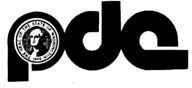 PUBLIC DISCLOSURE COMMISSION 711 CAPITOL WAY RM 206PO BOX 40908OLYMPIA WA 98504-0908(360) 753-1111TOLL FREE 1-877-601-2828PUBLIC DISCLOSURE COMMISSION 711 CAPITOL WAY RM 206PO BOX 40908OLYMPIA WA 98504-0908(360) 753-1111TOLL FREE 1-877-601-2828Incidental Committee Payments and Political Expenditures ReportIncidental Committee Payments and Political Expenditures ReportIncidental Committee Payments and Political Expenditures ReportC8(4.2023)PDC OFFICE USEName of Incidental CommitteeName of Incidental CommitteeName of Incidental CommitteeName of Incidental CommitteeName of Incidental CommitteeName of Incidental CommitteeName of Incidental CommitteeAttention (Identify person to whom inquiries about the report should be directed.)Attention (Identify person to whom inquiries about the report should be directed.)Attention (Identify person to whom inquiries about the report should be directed.)Attention (Identify person to whom inquiries about the report should be directed.)EmailMailing AddressTelephone (	)	-CityStateZip + 4-Reporting	From (last C-8)	To (end of period) PeriodCoveredReporting	From (last C-8)	To (end of period) PeriodCoveredReporting	From (last C-8)	To (end of period) PeriodCoveredReporting	From (last C-8)	To (end of period) PeriodCoveredReporting	From (last C-8)	To (end of period) PeriodCoveredReporting	From (last C-8)	To (end of period) PeriodCoveredReporting	From (last C-8)	To (end of period) PeriodCovered2. Top ten largest sources of payments (monetary transfers or dollar value of services provided as in-kind) of $15,000 or more to Incidental Committee during the current calendar year, if changed since last C-8 report. Include sources tied as the tenth largest, ifany.2. Top ten largest sources of payments (monetary transfers or dollar value of services provided as in-kind) of $15,000 or more to Incidental Committee during the current calendar year, if changed since last C-8 report. Include sources tied as the tenth largest, ifany.2. Top ten largest sources of payments (monetary transfers or dollar value of services provided as in-kind) of $15,000 or more to Incidental Committee during the current calendar year, if changed since last C-8 report. Include sources tied as the tenth largest, ifany.2. Top ten largest sources of payments (monetary transfers or dollar value of services provided as in-kind) of $15,000 or more to Incidental Committee during the current calendar year, if changed since last C-8 report. Include sources tied as the tenth largest, ifany.2. Top ten largest sources of payments (monetary transfers or dollar value of services provided as in-kind) of $15,000 or more to Incidental Committee during the current calendar year, if changed since last C-8 report. Include sources tied as the tenth largest, ifany.2. Top ten largest sources of payments (monetary transfers or dollar value of services provided as in-kind) of $15,000 or more to Incidental Committee during the current calendar year, if changed since last C-8 report. Include sources tied as the tenth largest, ifany.2. Top ten largest sources of payments (monetary transfers or dollar value of services provided as in-kind) of $15,000 or more to Incidental Committee during the current calendar year, if changed since last C-8 report. Include sources tied as the tenth largest, ifany.Name of Person or Organization Making PaymentName of Person or Organization Making PaymentName of Person or Organization Making PaymentAmountDescription, if in-kind paymentContinued on attached sheet.Description, if in-kind paymentContinued on attached sheet.Description, if in-kind paymentContinued on attached sheet.3. Monetary or In-kind contributions from Incidental Committee to a candidate or political committee during the reporting period.3. Monetary or In-kind contributions from Incidental Committee to a candidate or political committee during the reporting period.3. Monetary or In-kind contributions from Incidental Committee to a candidate or political committee during the reporting period.3. Monetary or In-kind contributions from Incidental Committee to a candidate or political committee during the reporting period.3. Monetary or In-kind contributions from Incidental Committee to a candidate or political committee during the reporting period.3. Monetary or In-kind contributions from Incidental Committee to a candidate or political committee during the reporting period.3. Monetary or In-kind contributions from Incidental Committee to a candidate or political committee during the reporting period.Name of Recipient Candidate or Political (e.g. ballot measure) CommitteeName of Recipient Candidate or Political (e.g. ballot measure) CommitteeName of Recipient Candidate or Political (e.g. ballot measure) CommitteeAmountDate and Description, if in-kind contributionContinued on attached sheet.Date and Description, if in-kind contributionContinued on attached sheet.Date and Description, if in-kind contributionContinued on attached sheet.Certification: I certify that this report is true, complete and correct to the best of my knowledge. I acknowledge that the email address herein constitutes the official address for purposes of all communications with the Commission, and that I must notify the Commission of any change to that address within ten days.Printed Name and Title of Officer or Leader:Certification: I certify that this report is true, complete and correct to the best of my knowledge. I acknowledge that the email address herein constitutes the official address for purposes of all communications with the Commission, and that I must notify the Commission of any change to that address within ten days.Printed Name and Title of Officer or Leader:Certification: I certify that this report is true, complete and correct to the best of my knowledge. I acknowledge that the email address herein constitutes the official address for purposes of all communications with the Commission, and that I must notify the Commission of any change to that address within ten days.Printed Name and Title of Officer or Leader:Signature of Officer or Leader	DateSignature of Officer or Leader	DateSignature of Officer or Leader	DateSignature of Officer or Leader	Date